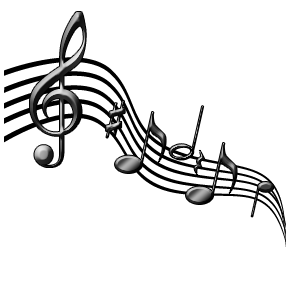 Freedom Band BoostersJuly MinutesJuly 14, 2014In Attendance:  Shannon Dingus, Lisa Strother, Chris Mulcahy, Trace Jenkins, Linda Whitaker, Mark Scheyder, Joel Galway, Melanie Roukis, Ji-Hyun Ahn, Daryl Taylor, Rowena Sha, Weiguo Jiang, Carolyn Ubelhart, Stefani Shomali, Khristie Greiner, Mike GreinerOpening:  Shannon Dingus, Booster President, opened the meeting at 7:05 p.m.  Prior to board meeting, several people met with Stephen McCarthy regarding mattress sale on August 23rd.  This will be the first fundraiser of the year upcoming school year.Board discussed the addition of new position.  Bylaws were updated by Lisa Strother.  One more update needs to be made to last page.  Lisa Strother will make change on last page and redistribute the Bylaws.  Mark Scheyder mentioned a discrepancy with number 3 of Articles of Incorporation and Section 8 of the Bylaws.  Trace will check with SCC about receiving a most recent copy of the Articles of Incorporation.  The board received a thank you note from Madeline Amend regarding the scholarship she received from Band Boosters.  Minutes Approval:  Lisa Strother presented the June Meeting Minutes.  Motion to approve minutes was made by Trace Jenkins and seconded by Mark Scheyder.Treasurer’s Report:  Trace passed out and reviewed current report with board.  AIA refund was received and deposited in July.  The refund seems to be short $65-$120  Susan Bean is working on this discrepancy.  Lisa Strother made motion to approve June Treasurer’s Report, Mark Scheyder seconded motion.VP of Operations Report:  Susan will be working on planning home game meals for marching band.  In the past Subway has been used.  Susan and Ji-Hyun are working on spirit wear items.  Ji-Hyun presented samples to the board.  They will be working with Diane Hill on embroidery options.  We will be using Reston Shirts for spirit wear.  There will be 2 order times, one during band camp and one at end of September.  There is possibility of selling spirit wear at Thursday practices in June.    Ji-Hyun will talk with Scott Philben regarding website posting of spirit wear pictures.    The Board will have further discussion regarding volunteer shirts with sponsor names on them.Dana Van Slyke presented overview of camp volunteer schedule.  Camp is August 11th – August 28th.  Sign up genius link will be on website.  We need volunteers!Marching Band pictures are scheduled for 2nd week of Band Camp. Water donations are needed for band camp and through-out the marching band season.  No dry-cleaning is needed for new uniforms.  New pit uniforms have been ordered.Shannon will follow-up with Mr. Miller regarding car magnets for Band Boosters.  VP of Logistics Report:Fundraising:  Band Boosters Board discussed sponsorship levels.  Highest sponsorship level will be set at $2,500.   Linda explained the Charity Mania program to board and this will launch in August.VP of Color Guard/Winter Guard Report:Chris Mulcahy went through 5 years worth of flags and uniforms and sent them off to an Ohio Consignment shop.  There were 234 flags and 78 uniforms sent.  Band Boosters will receive 60% of resale.  Mr. Galway’s Report: Mr. Galway reviewed next year’s revised budget with the board.  He will forward budget to board.Other New Business:  Mr. Mulcahy is working on prop for Marching Band program.  Important Dates:July Practices – July 15th, July 17th, July 24th, July 31st from 6-9 pm.Band Camp Begins – Percussion and Guard on August 4th.  Bank Camp Begins – All Marching Band participants August 11th.Mattress Sale – August 23rdTag Day – September 13thClosing Remarks: Motion to close meeting made by Mark Scheyder at 8:20 pm., seconded by Trace Jenkins.  The next Board meeting is scheduled for Monday, August 11, 2014 at 7 p.m.Respectfully Submitted by Lisa Strother, Secretary